 JOB DESCRIPTION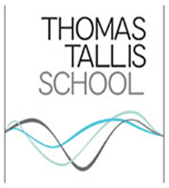 LEARNING TO UNDERSTAND THE WORLD AND CHANGE IT FOR THE BETTEREveryone at Thomas Tallis works to fulfil our School Plan.  We expect support staff to Make sure young people of all abilities, ages and backgrounds fulfil their potential.Engage all young people in participation in interesting learningUnlock and develop their creativity and independenceDemonstrate that learning continues well beyond lessons.    Develop the Thomas Tallis Habits of Mind in all aspects of school life so that young people are inquisitive, collaborative, persistent, disciplined and imaginative. Job Description  			EthosTo lead the administration within the SEND central team to enable SEND students to achieve beyond expectations To champion inclusion and high expectations for SEND students throughout the school. To collaborate between school, student and home and the local authority and other stakeholders.To ensure that all statutory requirements are fully and efficiently met To promote a positive ethos within the SEND central team and among parents.Specific DutiesTo minute take and chair in Annual Reviews, completing the annual review paperwork and managing submission deadlines.Collate all evidence for EHCP applications and transfersTo collate all exam dispensation evidence for SEND studentsTo be responsible for maintaining the school,s SEND’s online records including the SEND register, provision mapping, top up funding from all Las and completing the SEN school census.To manage SEND administration for all student with special needs at Thomas Tallis including  transition at key stages 3 – 5.Organisation of and attendance at the school’s regular programme of reivew via multi-disciplinary meetings.To investigate underlying learning difficulties, to raise awareness of SEND, profiles of SEND cohorts and support packagesTo provide advice to teachers and teaching assistants on addressing specific learning difficulties, appropriately adapted to specific individual needs and which may often require new and creative solutions or adaptations of resources or teaching methods for particular students.Managing TransitionManagement and organisation of SEND Transition arrangements with all prospective feeder primary schools, including leading Transition Day and making all arrangements for student transition.To liaise with admissions team to ensure that all records for SEND students are provided by other schools sending students to Tallis.Attendance at primary school Annual Review Meetings as requiredBeing available on open mornings and open evenings to discuss SEND needs with parentsAdditional DutiesDealing with SEND students on day to day basis, including timetabling of ISAs, exam support timetabling, phoning parents and booking appointments/monitoring the office diary.To oversee the induction of new staff.To monitor and order stock requiredTo support the SENDCO with performance management paperwork for ISAsTo carry out additional duties, as the SENDCO may reasonably request from time to timeTo attend and participate in relevant meetings as requiredTo scribe for SEN students during examination periods.To support implementation of school policies and procedures, including those relating to confidentiality and behaviour.To be available to support SEND students at lunch-timesTo undertake professional development as identified in the staff review processTo be responsible for promoting and safeguarding the welfare of students you have responsibility for and for those whom you come into contact withTo comply with the school’s Health & safety Policy and to undertake risk assessments as appropriateTo work within the school’s Equality PolicyMS April 18Post Inclusion Officer for SEND (Maternity Cover)GradeScale 5Responsible toSENDCOResponsible forAs explained on job descriptionWorking  hours9.00 am – 5.00 pm, 39 weeks per annum